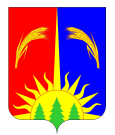 ЗЕМСКОЕ СОБРАНИЕ ЮРЛИНСКОГО МУНИЦИПАЛЬНОГО РАЙОНА ПЕРМСКОГО КРАЯ                                          ПОСТАНОВЛЕНИЕ15.10.2012   года                                                                                                № 10-ПОб утверждении Перечня должностей муниципальной службы, в течение двух лет после увольнения с которых гражданин Российской Федерации имеет право замещать на условиях трудового договора должности в организации и (или) выполнять в данной организации работы (оказывать данной организации услуги) в течение месяца стоимостью более ста тысяч рублей на условиях гражданско-правового договора (гражданско-правовых договоров), если отдельные функции муниципального управления данной организацией входили в его должностные обязанности, с согласия соответствующей комиссии по соблюдению требований к служебному поведению муниципальных служащих Земского Собрания Юрлинского муниципального района и по урегулированию конфликтов интересовВ соответствии со статьей 12 Федерального закона от 25 декабря 2008 г. N 273-ФЗ "О противодействии коррупции", Указом Президента Российской Федерации от 21 июля 2010 г. N 925 "О мерах по реализации отдельных положений Федерального закона "О противодействии коррупции",ПОСТАНОВЛЯЮ:1. Утвердить прилагаемый Перечень должностей муниципальной службы, в течение двух лет после увольнения с которых гражданин Российской Федерации имеет право замещать на условиях трудового договора должности в организации и (или) выполнять в данной организации работы (оказывать данной организации услуги) в течение месяца стоимостью более ста тысяч рублей на условиях гражданско-правового договора (гражданско-правовых договоров), если отдельные функции муниципального управления данной организацией входили в его должностные обязанности, с согласия соответствующей комиссии по соблюдению требований к служебному поведению муниципальных служащих Земского Собрания Юрлинского муниципального района и по урегулированию конфликтов интересов.2. Контроль за исполнением Постановления оставляю за собой.Председатель Земского СобранияЮрлинского муниципального района                                                   А. И. ПикулевУтверждено постановлениемпредседателя Земского Собрания Юрлинского  муниципального районаот 12.04.2012 № 10ПЕРЕЧЕНЬдолжностей муниципальной службы, в течение двух лет после увольнения с которых гражданин Российской Федерации имеет право замещать на условиях трудового договора должности в организации и (или) выполнять в данной организации работы (оказывать данной организации услуги) в течение месяца стоимостью более ста тысяч рублей на условиях гражданско-правового договора (гражданско-правовых договоров), если отдельные функции муниципального управления данной организацией входили в его должностные обязанности, с согласия соответствующей комиссии по соблюдению требований к служебному поведению муниципальных служащих Земского Собрания Юрлинского муниципального района и по урегулированию конфликтов интересовВедущие должности:Советник-консультант Председателя Земского Собрания Юрлинского муниципального района.Старшие должности:1. Ведущий специалист Земского Собрания Юрлинского                      муниципального района.